AANMELDINGSFORMULIER NIEUW JEUGDLID				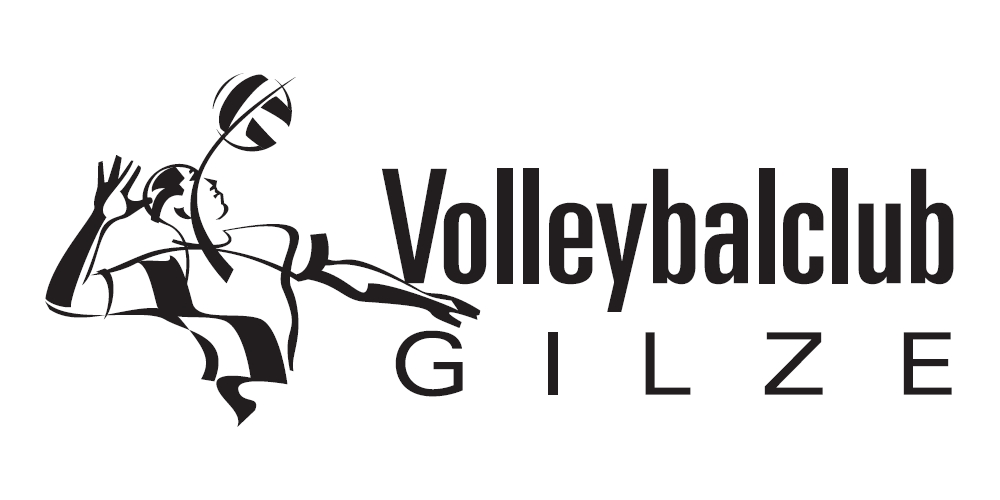 Achternaam:	__________________________________________________Voornaam:	__________________________________________________Straat en huisnummer:	__________________________________________________	Postcode en woonplaats:	__________________________________________________Geboortedatum:	__________________________________________________Telefoonnummer:	__________________________________________________E--adres:	__________________________________________________Meldt zich met ingang van heden aan als nieuw lid van Volleybal Club Gilze.Datum:  __________________________Handtekening:  __________________________Indien minderjarig tevens naam en handtekening van ouder/wettelijk vertegenwoordiger:Naam:	Handtekening: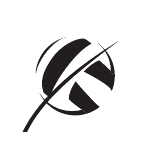 Het verschuldigde inschrijfgeld bedraagt € 5,-. Dit bedrag zal worden geïnd gelijk met de verschuldigde contributie over het lopende verenigingsjaar. U ontvangt hiervoor binnenkort een rekening. Wij maken U er op attent dat opzegging van het lidmaatschap niet mogelijk is gedurende het verenigingsjaar dat loopt van 01 juli tot en met 30 juni.